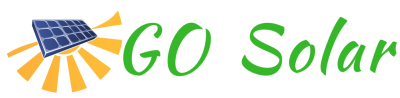 Les primes et le prix d’achat de l’électricité sont actualisés tous les 3 mois. Vous pouvez retrouver les informations sur notre site internet go-solar.fr. Toutes les démarches administratives sont réalisées par GO Solar et comprises dans le coût de l’installation. Puissance installéeTVAVente du surplus à EDF-OA(Contrat de 20 ans)Prime à l’autoconsommation(Reversée sur 5 ans)Coût de l’installation(Selon le matériel choisi et le type de couverture)Inférieure ou égale à 3 kWc10%10c€ / kWh380€ / kWc installéPour 3 kWc =  1140€3 kWc : Entre 7 et 8 000€ TTCDe 3 à 9 kWc(Limitée à 6 en monophasé)20%10c€ / kWh280€ / kWc installéPour 6 kWc = 1680€Pour 9 kWc = 2520€6 kWc ~ 13 000€ TTC9 kWc ~ 18 000€ TTCDe 9 à 36 kWc20%6c€ / kWh160€ / kWc installéPour 36 kWc = 6120€Pour faire une estimation nous avons besoin de faire une étude.De 36 à 100 kWc20%6c€ / kWh80€ / kWc installéPour 100 kWc = 8 000€Pour faire une estimation nous avons besoin de faire une étude.